March 30, 2017VIA WUTC WEB PORTAL AND FEDEXMr. Steven V. KingExecutive Director and SecretaryWashington Utilities and Transportation CommissionP.O. Box 47250Olympia, WA  98504-7250Re:	SHUTTLE EXPRESS, INC. V. SPEEDISHUTTLE WASHINGTON, LLCDOCKET NOS. TC-143691, TC-160516, AND TC-161527 (CONSOLIDATED)Dear Mr. King:Enclosed for filing in the above-referenced dockets is Shuttle Express’s Response to the Commission’s Notice of Intent to Amend Order 08 Issued March 23, 2017, and six (6) copies.					Respectfully submitted,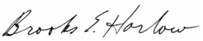 					Brooks E. Harlow					Counsel for Shuttle Express, Inc.Cc:	Ms. Rayne Pearson, Administrative Law Judge (via email)Mr. Julian Beattie 	Mr. Dave Wiley	Mr. Blair FassburgEnclosures